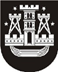 KLAIPĖDOS MIESTO SAVIVALDYBĖS TARYBASPRENDIMASDĖL Klaipėdos miesto SAVIVALDYBĖS tarybos 2013 M. RUGSĖJO 25 D. sprendimo Nr. T2-255 „DĖL pritarimo partnerystės sutarčiai ir KLAIPĖDOS MIESTO ENERGINIO EFEKTYVUMO DIDINIMO DAUGIABUČIUOSE NAMUOSE PROGRAMOS PATVIRTINIMO“ pakeitimo2018 m. sausio 25 d. Nr. T2-2KlaipėdaVadovaudamasi Lietuvos Respublikos vietos savivaldos įstatymo 18 straipsnio 1 dalimi, Lietuvos Respublikos aplinkos ministro 2017 m. spalio 26 d. įsakymu Nr. D1-872 „Dėl kvietimo teikti paraiškas daugiabučiams namams atnaujinti (modernizuoti)“ ir atsižvelgdama į VšĮ Būsto energijos taupymo agentūros suderintus daugiabučių namų atnaujinimo (modernizavimo) investicijų planus, Klaipėdos miesto savivaldybės taryba nusprendžia:1. Pakeisti Klaipėdos miesto savivaldybės tarybos 2013 m. rugsėjo 25 d. sprendimą Nr. T2-255 „Dėl pritarimo Partnerystės sutarčiai ir Klaipėdos miesto energinio efektyvumo didinimo daugiabučiuose namuose programos patvirtinimo“:1.1. papildyti 4.2 papunktį ir jį išdėstyti taip:„4.2. Vyturio g. 3, Vyturio g. 7, Vingio g. 35, Laukininkų g. 5 namams – UAB „Laukininkų valda“;“; 1.2. papildyti 4.3 papunktį ir jį išdėstyti taip: „4.3. Taikos pr. 3, Taikos pr. 9, Sausio 15-osios g. 3, Panevėžio g. 15, Panevėžio g. 19, Kretingos g. 16, Kretingos g. 49, Vilhelmo Berbomo g. 13, Tilžės g. 22, Tilžės g. 33, Kadagių g. 9, Kadagių g. 11, Liepojos g. 2, L. Giros g. 6, Rumpiškės g. 2, Grįžgatvio g. 3 namams – UAB „Paslaugos būstui“;“;1.3. papildyti 4.4 papunktį ir jį išdėstyti taip: „4.4. Švyturio g. 8, Pušyno g. 29, Pušyno g. 29A, Sportininkų g. 8, Sportininkų g. 14, Sportininkų g. 16, Sportininkų g. 28, I. Simonaitytės g. 17, Nidos g. 40, Sportininkų g. 19, J. Zauerveino g. 10A, Danės g. 7, J. Janonio g. 4, J. Janonio g. 16, Jūros g. 9, Gulbių g. 2, Pievų Tako g. 12 namams – UAB „Vitės valdos“;“;1.4. papildyti 4.5 papunktį ir jį išdėstyti taip: „4.5. Taikos pr. 23, Taikos pr. 27, Taikos pr. 33, Taikos pr. 35B, Taikos pr. 35C, Taikos pr. 41, Paryžiaus Komunos g. 2, Rumpiškės g. 28, Sausio 15-osios g. 24, Taikos pr. 21, Taikos pr. 35, Rumpiškės g. 18, Rumpiškės g. 19, Rumpiškės g. 20B, Rumpiškės g. 21, Šilutės pl. 12 namams – UAB „Vėtrungės būstas“;“;1.5. papildyti 4.6 papunktį ir jį išdėstyti taip: „4.6. Minijos g. 149, Naikupės g. 8, Naikupės g. 10, Sulupės g. 7, Sulupės g. 13, Minijos g. 140 namams – UAB „Jūros būstas“;“;1.6. papildyti 4.9 papunktį ir jį išdėstyti taip:„4.9. Baltijos pr. 79, Baltijos pr. 93 namams – UAB „Klaipėdos būstas LT“;“;1.7. papildyti 4.16 papunkčiu: „4.16. H. Manto g. 30, Turgaus a. 2, Šaulių g. 27, Danės g. 33 namams – UAB „Danės būstas“;“;1.8. papildyti 4.17 papunkčiu: „4.17. S. Šimkaus g. 12 namui – daugiabučio namo savininkų bendriją „Bastas“.“;1.9. pakeisti nurodytu sprendimu patvirtintą Klaipėdos miesto energinio efektyvumo didinimo daugiabučiuose namuose programą:1.9.1. pakeisti 8 punktą ir jį išdėstyti taip: „8. Rengiant Programą, Klaipėdos mieto savivaldybės iniciatyva buvo atrinkti 24 daugiausia energijos suvartojantys daugiabučiai pastatai, vėliau buvo įtraukti dar 6 daugiabučiai namai. Pagal 2016 m. Aplinkos ministro kvietimą teikti paraiškas atnaujinti (modernizuoti) daugiabučius namus, Klaipėdos miesto savivaldybė atrinko 19 daugiabučių namų, o papildomu kvietimu atrinkti dar 27 daugiabučiai namai. Yra parengti jų energinio naudingumo sertifikatai bei daugiabučių namų atnaujinimo (modernizavimo) investicijų planai. Vertinimo rezultatai parodė, kad visų pastatų energinio naudingumo klasė yra D arba E ir vidutinis šilumos suvartojimas yra 180 kWh/m2 per metus. Kai kuriuose atrinktuose namuose energijos suvartojimas yra labai didelis ir siekia net 220 kWh/m2 per metus ir daugiau.“;1.9.2. pakeisti 11.2 papunktį ir jį išdėstyti taip:„11.2. Atnaujinti daugiausia šiluminės energijos suvartojančius daugiabučius namus, užtikrinant, kad įgyvendinus efektyvias energiją taupančias priemones, bus pasiekta ne mažesnė kaip C pastato energinio naudingumo klasė ir skaičiuojamosios šilumos energijos sąnaudos juose būtų sumažintos ne mažiau kaip 40 procentų;“;1.9.3. pakeisti 15 punktą ir jį išdėstyti taip: „15. Programa įgyvendinama dviem etapais. Detalų kiekvieno etapo įgyvendinimo planą rengia ir jo įgyvendinimą organizuoja Klaipėdos miesto savivaldybės administracija. Pirmojo etapo įgyvendinimas skirtas parengiamiesiems investicijų planų įgyvendinimo darbams atlikti (investicijų planų aptarimui su būsto savininkais, galimomis investicijų planų korekcijomis, finansavimo užtikrinimui, reikalingų paslaugų ir darbų pirkimams):15.1. pirmojo etapo įgyvendinimas 24 daugiabučiams namams pradedamas ne vėliau kaip iki 2013 m. gruodžio 15 d;15.2. pirmojo etapo įgyvendinimas 6 daugiabučiams namams pradedamas ne vėliau kaip iki 2014 m. gruodžio 15 d.;15.3. pirmojo etapo įgyvendinimas 19 daugiabučių namų pradedamas ne vėliau kaip iki 2017 m. rugsėjo 1 d.“;15.4. pirmojo etapo įgyvendinimas 27 daugiabučiams namams pradedamas ne vėliau kaip iki 2018 m. rugsėjo 1 d.“;1.9.4. pakeisti 16 punktą ir jį išdėstyti taip:„16. Antrasis Programos įgyvendinimo etapas apima rangos darbų pagal investicijų projektus, patvirtintus pagal Programą, įgyvendinimą:16.1. antrojo etapo įgyvendinimas 24 daugiabučiams namams baigiamas ne vėliau kaip iki 2014 m. gruodžio 15 d.;16.2. antrojo etapo įgyvendinimas 6 daugiabučiams namams baigiamas ne vėliau kaip iki 2015 m. gruodžio 15 d.;16.3. antrojo etapo įgyvendinimas 19 daugiabučių namų baigiamas ne vėliau kaip iki 2018 m. gruodžio 31 d.“;16.4. antrojo etapo įgyvendinimas 27 daugiabučiams namams baigiamas ne vėliau kaip iki 2019 m. gruodžio 31 d.“;1.9.5. pakeisti 24 punktą ir jį išdėstyti taip:„24. Rengiant investicijų planus, nustatyta, kad vertinant skaičiuojamosiomis kainomis šiai Programai įgyvendinti, priklausomai nuo pasirinktų atnaujinimo priemonių, reikėtų apie 32,5-43,7 mln. Eur.“;1.9.6. pakeisti 25 punktą ir jį išdėstyti taip: „25. Valstybės parama daugiabučio namo butų ir kitų patalpų savininkams, įgyvendinantiems atnaujinimo projektus pagal Daugiabučių namų atnaujinimo (modernizavimo) programą ar ją atitinkančias savivaldybių programas, teikiama, jeigu pagal atnaujinimo projekte numatytas priemones pasiekiama ne mažesnė kaip C pastato energinio naudingumo klasė, nustatoma pagal Statybos įstatymą įgyvendinančius statybos techninius reglamentus, ir skaičiuojamosios šiluminės energijos sąnaudos įgyvendinus atnaujinimo projektą sumažinamos ne mažiau kaip 40 procentų, palyginti su skaičiuojamosiomis šiluminės energijos sąnaudomis iki atnaujinimo projekto įgyvendinimo. Valstybės parama teikiama šiais būdais:25.1. suteikiant lengvatinį kreditą atnaujinimo projekto daliai (techniniam darbo projektui) parengti, įskaitant atnaujinimo projekto vykdymo priežiūrą ir atnaujinimo projekto ekspertizės, kai ji privaloma pagal Statybos įstatymą, atlikimą, ir (ar) įgyvendinti (rangos darbams atlikti) ir penkerius metus nuo pirmosios kredito dalies išmokėjimo už atnaujinimo projekto dalies (techninio darbo projekto) parengimą ir (ar) atliktus rangos darbus dienos apmokant šio kredito bendrų metinių palūkanų dalį, viršijančią 3 procentus, tuo atveju, jeigu kredito metinės palūkanos viršija 3 procentus;25.2. 100 proc. apmokant arba kompensuojant ne didesnes kaip Vyriausybės nustatyto dydžio atnaujinimo projekto įgyvendinimo administravimo ir statybos techninės priežiūros išlaidas;25.3. 100 proc. apmokant arba kompensuojant ne didesnę kaip Vyriausybės nustatyto dydžio išlaidų dalį atnaujinimo projektui ar jo daliai parengti, įskaitant atnaujinimo projekto vykdymo priežiūrą ir atnaujinimo projekto ekspertizės, kai ji privaloma pagal Statybos įstatymą, atlikimą, kai Vyriausybės ar jos įgaliotos institucijos nustatyta tvarka parengtą investicijų planą patvirtina butų ir kitų patalpų savininkai;25.4. 30 proc. kompensuojant investicijų, tenkančių Vyriausybės nustatytoms energinio efektyvumo didinimo priemonėms;25.5. 10 proc. teikiant papildomą valstybės paramą, kai įgyvendinant atnaujinimo projektą daugiabučiame name įrengiamas atskiras ar modernizuojamas esamas neautomatizuotas šilumos punktas, įrengiami balansiniai ventiliai ant stovų ir (ar) pertvarkoma ar keičiama šildymo sistema, butuose ir kitose patalpose įrengiant individualios šilumos apskaitos prietaisus ar daliklių sistemą ir (ar) termostatinius ventilius; 25.6. apmokant nepasiturintiems gyventojams tenkančias atnaujinimo projekto parengimo, įskaitant atnaujinimo projekto vykdymo priežiūrą ir atnaujinimo projekto ekspertizės, kai ji privaloma pagal Statybos įstatymą, atlikimą, jo įgyvendinimo administravimo, statybos techninės priežiūros išlaidas, kredito draudimo įmoką, kiekvieno mėnesio kredito ir palūkanų įmokas;25.7. apmokant savivaldybėms tenkančias jų nuosavybės teise valdomų gyvenamųjų patalpų atnaujinimo (modernizavimo) projekto parengimo, jo įgyvendinimo administravimo, statybos techninės priežiūros išlaidas, kredito draudimo įmoką, kiekvieno mėnesio kredito ir palūkanų įmokas arba šias išlaidas ir įmokas kompensuojant, jeigu jas savo lėšomis apmokėjo savivaldybė ar savivaldybės programos įgyvendinimo administratorius (Valstybės paramos daugiabučiams namams atnaujinti (modernizuoti) įstatymo 2016-01-01–2017-10-31 redakcija).“2. Skelbti šį sprendimą Teisės aktų registre ir Klaipėdos miesto savivaldybės interneto svetainėje.Savivaldybės merasVytautas Grubliauskas